Ҡ А Р А Р                                                                                ПОСТАНОВЛЕНИЕ    15 июнь 2016 йыл                               №28                              15 июня 2016 г.                                         ПОСТАНОВЛЕНИЕО внесении изменений в постановление «Об утверждении Перечня главных администраторов  доходов бюджета сельского поселения   Казанчинский сельсовет муниципального района Аскинский район Республики Башкортостан, закрепляемых за ними видов (подвидов) доходов  бюджета на 2016-2018 годы»   В соответствии с Бюджетным кодексом Российской Федерации, Федеральным законом «О бюджетной классификации Российской Федерации»: постановляю:1. Внести  изменение в  постановление № 57    от  25 декабря 2015 года «Об утверждении Перечня главных администраторов  доходов бюджета сельского поселения  Казанчинский   сельсовет муниципального района Аскинский район Республики Башкортостан, закрепляемых за ними видов (подвидов) доходов  бюджета на 2016-2018 годы» и  дополнить  следующими  кодами  бюджетной классификации Российской Федерации:-791 2 07 05030 10 6100 180 «Прочие безвозмездные поступления в бюджеты сельских поселений (прочие поступления)»;-791 2 07 05030 10 6200 180 «Прочие безвозмездные поступления в бюджеты сельских поселений (поступления в бюджеты поселений от физических лиц на финансовое обеспечение реализации проектов развития общественной инфраструктуры, основанных на местных инициативах)»;-791 2 07 05030 10 6300 180 «Прочие безвозмездные поступления в бюджеты сельских поселений (поступления в бюджеты поселений от юридических лиц на финансовое обеспечение реализации проектов развития общественной инфраструктуры, основанных на местных инициативах)»2.Контроль за исполнением настоящего постановления оставляю за собой.             Глава администрации                                         Р.Т.Киямов                                                                                                                                                                                                                                                                                                                                                                                           Башҡортостан РеспубликаһыАсҡын районы муниципаль районының Ҡаҙансы ауыл советыауыл биләмәһеХАКИМИӘТЕ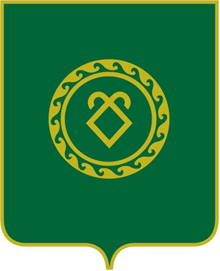 АДМИНИСТРАЦИЯсельского поселенияКазанчинский сельсоветмуниципального районаАскинский районРеспублики Башкортостан